JÍDELNÍČEK 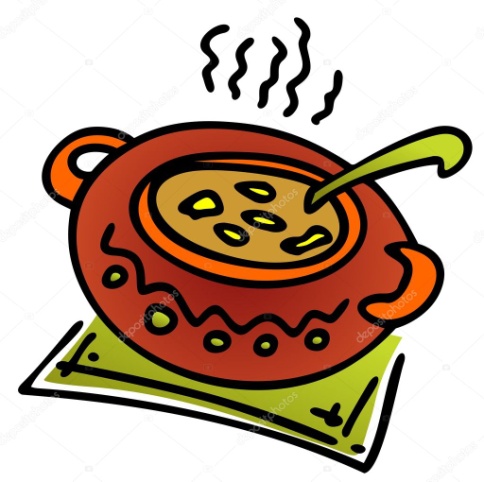 Týden od 27.6.–1.7.2022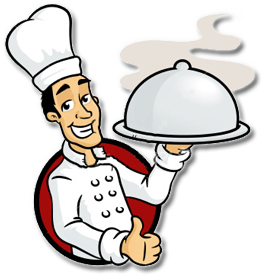  Změna jídelníčku vyhrazena, přejeme Vám DOBROU CHUŤ   